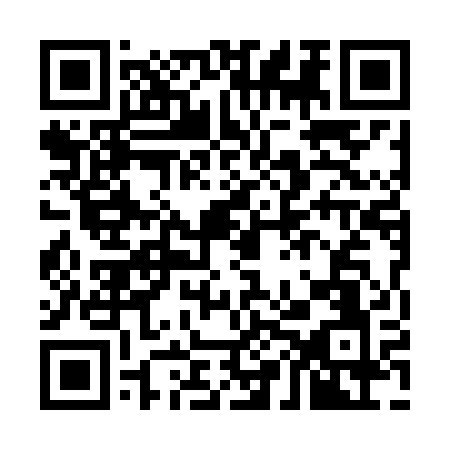 Prayer times for Aguas de Peixes, PortugalWed 1 May 2024 - Fri 31 May 2024High Latitude Method: Angle Based RulePrayer Calculation Method: Muslim World LeagueAsar Calculation Method: HanafiPrayer times provided by https://www.salahtimes.comDateDayFajrSunriseDhuhrAsrMaghribIsha1Wed4:556:351:296:228:249:572Thu4:536:341:296:238:259:593Fri4:526:321:296:238:2510:004Sat4:506:311:296:248:2610:015Sun4:496:301:296:248:2710:036Mon4:476:291:286:258:2810:047Tue4:456:281:286:258:2910:058Wed4:446:271:286:268:3010:079Thu4:436:261:286:268:3110:0810Fri4:416:251:286:278:3210:0911Sat4:406:241:286:278:3310:1112Sun4:386:231:286:288:3410:1213Mon4:376:221:286:288:3510:1314Tue4:366:211:286:298:3610:1515Wed4:346:201:286:298:3610:1616Thu4:336:201:286:308:3710:1717Fri4:326:191:286:308:3810:1818Sat4:306:181:286:318:3910:2019Sun4:296:171:286:318:4010:2120Mon4:286:171:286:318:4110:2221Tue4:276:161:286:328:4210:2322Wed4:266:151:296:328:4210:2523Thu4:256:141:296:338:4310:2624Fri4:246:141:296:338:4410:2725Sat4:236:131:296:348:4510:2826Sun4:226:131:296:348:4610:2927Mon4:216:121:296:358:4610:3028Tue4:206:121:296:358:4710:3129Wed4:196:111:296:368:4810:3230Thu4:186:111:296:368:4810:3431Fri4:176:101:306:368:4910:35